Financial Sanctions Implementation Unit Post-Designation Legal Fees General Licence Reporting RUSSIA/JSY/2022/1 Part BSection 1 – Basic Information1a Law Firm(s) / Counsel(s) [add boxes as required]1b Designated Person(s) (DP) Represented 1c Case DescriptionSection 2 - Fees2a Fees Incurred 2b Fee Rate2c Workstream OverviewAdd table for proceedings in multiple jurisdictions2d Expenses Incurred2e Engagement LetterProvide copy of engagement letter2f Payment RouteSection 3 – Confirmation3a Please confirm the information provided in this form is accurate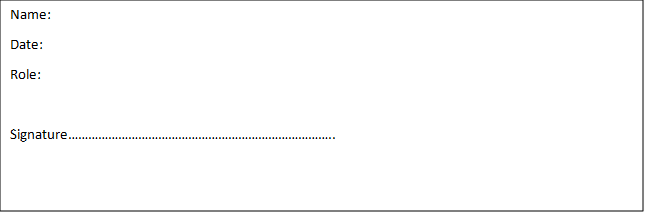 Financial Sanctions Implementation Unit19-21 Broad StreetSt HelierJersey JE2 3RRsanctions@gov.je NameRoleNormal Fee RateFee Rate RequestedWorkstream NameBrief DescriptionTotal Fees